BACCALAURÉAT EN ENSEIGNEMENT EN ADAPTATION SCOLAIRE- Secondaire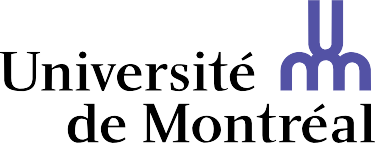 BACCALAURÉAT EN ENSEIGNEMENT EN ADAPTATION SCOLAIRE- PrimaireBACCALAURÉAT EN ÉDUCATION PRÉSCOLAIRE ET ENSEIGNEMENT PRIMAIREResponsable des stages – BEPEPAriane Provencher	514 343-2383ariane.provencher@umontreal.ca	3BACCALAURÉAT EN ENSEIGNEMENT AU SECONDAIREFRANÇAIS / MATHÉMATIQUES / SCIENCES ET TECHNOLOGIE / UNIVERS SOCIAL (HISTOIRE ET GÉOGRAPHIE) / ÉTHIQUE ET CULTURE RELIGIEUSEResponsable des stages – BESCatherine Joly	514 343-6680c.joly@umontreal.caBACCALAURÉAT EN ENSEIGNEMENT DE L’ÉDUCATION PHYSIQUE ET À LA SANTÉSECONDAIREResponsable des stages – BEÉPSCatherine Joly	514 343-6680c.joly@umontreal.caBACCALAURÉAT EN ENSEIGNEMENT DE L’ÉDUCATION PHYSIQUE ET À LA SANTÉPRIMAIREResponsable des stages – BEÉPSCatherine Joly	514 343-6680c.joly@umontreal.caBACCALAURÉAT EN ENSEIGNEMENT DU FRANÇAIS LANGUE SECONDESECONDAIREResponsable des stages – BEFLSAnnick Lépine	514 343-6653a.lepine@umontreal.caBACCALAURÉAT EN ENSEIGNEMENT DU FRANÇAIS LANGUE SECONDEPRIMAIREResponsable des stages – BEFLSAnnick Lépine	514 343-6653a.lepine@umontreal.caMAÎTRISE EN ÉDUCATION - ENSEIGNEMENT AU SECONDAIREResponsable des stages – MESAnnée /SigleCalendrierParticularitésObjectifs visésExigencesEnseignant associé1ère année EDU1410Hiver28 mars au 25avril 2022 (18 jours)Classes spécialesS’initier à l’enseignementSe sensibiliser à l’école secondaire (secteur adaptation scolaire)Prise en chargeMin. 3 journées de prise en charge partielle et assistéeSupervisionRencontre de concertation1 visite3 séminaires à l’universitéAccueil de 1 ou 2 stagiairesSoutien planificationsRétroactionsAppréciation du stagiaireCollaboration avec le superviseur1ère année EDU14102 demi-journées préstage avant le premier séminaire2 demi-journées préstage avant le premier séminaireClasses spécialesS’initier à l’enseignementSe sensibiliser à l’école secondaire (secteur adaptation scolaire)Prise en chargeMin. 3 journées de prise en charge partielle et assistéeSupervisionRencontre de concertation1 visite3 séminaires à l’universitéAccueil de 1 ou 2 stagiairesSoutien planificationsRétroactionsAppréciation du stagiaireCollaboration avec le superviseur2e année EDU 2410Automne (X) Novembre- décembreHiver22 mars au 19avril 2022(18 jours)Classes spécialesConcevoir et planifier des situations d’enseignement-apprentissagePiloter des situations d’enseignement-apprentissageGérer le groupe-classe avec l’aide de l’enseignantPrise en chargePériodes  quotidiennes8 jours (4 consécutifs)SupervisionRencontre de concertation1 visite3 séminaires à l’universitéAccueil de 1 ou 2 stagiairesSoutien planificationsRétroactionsAppréciation du stagiaireCollaboration avec superviseur2e année EDU 24101 jour de préstage avant le premier séminaire1 jour de préstage avant le premier séminaireClasses spécialesConcevoir et planifier des situations d’enseignement-apprentissagePiloter des situations d’enseignement-apprentissageGérer le groupe-classe avec l’aide de l’enseignantPrise en chargePériodes  quotidiennes8 jours (4 consécutifs)SupervisionRencontre de concertation1 visite3 séminaires à l’universitéAccueil de 1 ou 2 stagiairesSoutien planificationsRétroactionsAppréciation du stagiaireCollaboration avec superviseur3e année EDU 3110Automne25 octobre au20 décembre2021(38 jours)Hiver (X)17 Février au13 avril 2022(32 jours)Classes spéciales*DF si enseignement en classeConcevoir et planifier des situations d’enseignement-apprentissagePiloter des situations d’enseignement-apprentissageAdapter ses interventionsÉvaluer la progression des apprentissagesGérer le groupe-classePrise en chargePrise en charge progressive jusqu’à la demi-tâche de l’enseignant (22 jours consécutifs)SupervisionRencontre de concertation2 visites5 séminaires à l’universitéAccueil du stagiaireSoutien pédagogiqueObservation et rétroactionAppréciation du stagiaireCollaboration avec le superviseur3e année EDU 31102 jours de préstage avant lepremier séminaire2 jours de préstage avant lepremier séminaireClasses spéciales*DF si enseignement en classeConcevoir et planifier des situations d’enseignement-apprentissagePiloter des situations d’enseignement-apprentissageAdapter ses interventionsÉvaluer la progression des apprentissagesGérer le groupe-classePrise en chargePrise en charge progressive jusqu’à la demi-tâche de l’enseignant (22 jours consécutifs)SupervisionRencontre de concertation2 visites5 séminaires à l’universitéAccueil du stagiaireSoutien pédagogiqueObservation et rétroactionAppréciation du stagiaireCollaboration avec le superviseur4e année EDU 4310Automne (X)27 septembreau 6 décembre (50 jours)Hiver27 janvier  au 25 avril 2022 (56 jours)Classes spéciales Milieux particuliers (sauf DI)DFConcevoir et planifier des situations d’enseignement-apprentissagePiloter des situations d’enseignement-apprentissageAdapter ses interventionsÉvaluer la progression des apprentissagesGérer le groupe-classePrise en chargeTâche de l’enseignant ou de l’orthopédagogueSupervisionRencontre de concertation2 visites5 séminaires à l’universitéAccueil du stagiaireSoutien pédagogiqueObservation et rétroactionAide au diagnostic et aux interventions réédu cati vesAppréciation du stagiaireCollaboration avec le superviseur4e année EDU 43102 jours de stage à la rentrée2 jours de stage à la rentréeClasses spéciales Milieux particuliers (sauf DI)DFConcevoir et planifier des situations d’enseignement-apprentissagePiloter des situations d’enseignement-apprentissageAdapter ses interventionsÉvaluer la progression des apprentissagesGérer le groupe-classePrise en chargeTâche de l’enseignant ou de l’orthopédagogueSupervisionRencontre de concertation2 visites5 séminaires à l’universitéAccueil du stagiaireSoutien pédagogiqueObservation et rétroactionAide au diagnostic et aux interventions réédu cati vesAppréciation du stagiaireCollaboration avec le superviseurAnnée / SigleCalendrierParticularitésObjectifs visésExigencesEnseignant associé1ère année EDU1410	Hiver                                       28 mars au 25	avril 202118 joursClasses spéciales Classes régulières avec élèves intégrésS’initier à l’enseignementSe sensibiliser à l’école secondaire (secteur adaptation scolaire)Prise en chargeMin. 3 journées de prise en charge partielle et assistéeSupervisionRencontre de concertation1 visite3 séminaires à l’universitéAccueil de 1 ou 2 stagiairesSoutien planificationsRétroactionsAppréciation du stagiaireCollaboration avec le superviseur1ère année EDU14102 demi-journées préstage avant le 2e séminaireClasses spéciales Classes régulières avec élèves intégrésS’initier à l’enseignementSe sensibiliser à l’école secondaire (secteur adaptation scolaire)Prise en chargeMin. 3 journées de prise en charge partielle et assistéeSupervisionRencontre de concertation1 visite3 séminaires à l’universitéAccueil de 1 ou 2 stagiairesSoutien planificationsRétroactionsAppréciation du stagiaireCollaboration avec le superviseur2e année EDU 2410Automne (X)	HiverNovembre-	22 mars au 19décembre	avril 2021(18 jours)Classes spéciales (poss. de classes régulières avec élèves intégrés)Concevoir et planifier des situations d’enseignement-apprentissagePiloter des situations d’enseignement-apprentissageGérer le groupe-classe avec l’aide de l’enseignantPrise en chargePériodes  quotidiennes8 jours (4 consécutifs)SupervisionRencontre de concertation1 visite3 séminaires à l’universitéAccueil de 1 ou 2 stagiairesSoutien planificationsRétroactionsAppréciation du stagiaireCollaboration avec superviseur2e année EDU 24101 jour de préstage avant lepremier séminaireClasses spéciales (poss. de classes régulières avec élèves intégrés)Concevoir et planifier des situations d’enseignement-apprentissagePiloter des situations d’enseignement-apprentissageGérer le groupe-classe avec l’aide de l’enseignantPrise en chargePériodes  quotidiennes8 jours (4 consécutifs)SupervisionRencontre de concertation1 visite3 séminaires à l’universitéAccueil de 1 ou 2 stagiairesSoutien planificationsRétroactionsAppréciation du stagiaireCollaboration avec superviseur3e année EDU 3003Automne	Hiver (X)25 octobre au 	17 Février au20 décembre	13 avril 20222021		 (32 jours)(38 jours)Classes spéciales*DF si enseignement en classeConcevoir et planifier des situations d’enseignement-apprentissagePiloter des situations d’enseignement-apprentissageAdapter ses interventionsÉvaluer la progression des apprentissagesGérer le groupe-classePrise en chargePrise en charge progressive jusqu’à la demi-tâche de l’enseignant (22 jours consécutifs)SupervisionRencontre de concertation2 visites5 séminaires à l’universitéAccueil du stagiaireSoutien pédagogiqueObservation et rétroactionAppréciation du stagiaireCollaboration avec le superviseur3e année EDU 30032 jours de préstage avant le premier séminaireClasses spéciales*DF si enseignement en classeConcevoir et planifier des situations d’enseignement-apprentissagePiloter des situations d’enseignement-apprentissageAdapter ses interventionsÉvaluer la progression des apprentissagesGérer le groupe-classePrise en chargePrise en charge progressive jusqu’à la demi-tâche de l’enseignant (22 jours consécutifs)SupervisionRencontre de concertation2 visites5 séminaires à l’universitéAccueil du stagiaireSoutien pédagogiqueObservation et rétroactionAppréciation du stagiaireCollaboration avec le superviseur4e année EDU 4103Automne (X)	Hiver27 septembre	27 janvier  au 25au 06	avril 2022décembre 2021	(56 jours)(50 jours)Classes spéciales Milieux particuliers (sauf DI)DFConcevoir et planifier des situations d’enseignement-apprentissagePiloter des situations d’enseignement-apprentissageAdapter ses interventionsÉvaluer la progression des apprentissagesGérer le groupe-classePrise en chargeTâche de l’enseignant ou de l’orthopédagogueSupervisionRencontre de concertation2 visites5 séminaires à l’universitéAccueil du stagiaireSoutien pédagogiqueObservation et rétroactionAide au diagnostic et aux interventions réédu cati vesAppréciation du stagiaireCollaboration avec le superviseur4e année EDU 41032 jours de préstage à l’automneClasses spéciales Milieux particuliers (sauf DI)DFConcevoir et planifier des situations d’enseignement-apprentissagePiloter des situations d’enseignement-apprentissageAdapter ses interventionsÉvaluer la progression des apprentissagesGérer le groupe-classePrise en chargeTâche de l’enseignant ou de l’orthopédagogueSupervisionRencontre de concertation2 visites5 séminaires à l’universitéAccueil du stagiaireSoutien pédagogiqueObservation et rétroactionAide au diagnostic et aux interventions réédu cati vesAppréciation du stagiaireCollaboration avec le superviseurAnnée /SigleCalendrierParticularitésObjectifs visésExigencesEnseignant associé1ère année EDU1002Exceptionnel Automne (X) 17 nov. au 14 déc.Préstage :avant le 5 nov.Stage : 18 joursRégulierHiver16 et 21 mars ;28 mars au 21 avrilPréstage : avant le 24 fév. Stage : 18 jours1ère à 6e annéeInitiation à la professionExploration du rôle de l’enseignantSensibilisation au milieu scolairePrise en chargePériodes quotidiennes3 jours completsSupervisionRencontre de concertation1 visiteSéminaires à l’universitéAccueil du stagiaireAide à la planificationObservation et rétroactionCollaboration et co- évaluation avec le superviseur2e annéeRégulierExceptionnelMaternelles5 ans4 ansAccueil ou immersionIntervention au préscolaireExpérimentation du rôle de l’enseignant au préscolaireSensibilisation  au  milieu préscolaireAccent sur la planificationPrise en chargePériodes quotidiennes8 jours (4 consécutifs)SupervisionRencontre de concertation1 visiteSéminaires à l’universitéAccueil du stagiaireAide à la planificationObservation et rétroactionCollaboration et co- évaluation avec le superviseurEDU 2002AutomneHiver (X)Maternelles5 ans4 ansAccueil ou immersionIntervention au préscolaireExpérimentation du rôle de l’enseignant au préscolaireSensibilisation  au  milieu préscolaireAccent sur la planificationPrise en chargePériodes quotidiennes8 jours (4 consécutifs)SupervisionRencontre de concertation1 visiteSéminaires à l’universitéAccueil du stagiaireAide à la planificationObservation et rétroactionCollaboration et co- évaluation avec le superviseur17 nov. au 14 déc.24 janv. au 17 fév.Maternelles5 ans4 ansAccueil ou immersionIntervention au préscolaireExpérimentation du rôle de l’enseignant au préscolaireSensibilisation  au  milieu préscolaireAccent sur la planificationPrise en chargePériodes quotidiennes8 jours (4 consécutifs)SupervisionRencontre de concertation1 visiteSéminaires à l’universitéAccueil du stagiaireAide à la planificationObservation et rétroactionCollaboration et co- évaluation avec le superviseurMaternelles5 ans4 ansAccueil ou immersionIntervention au préscolaireExpérimentation du rôle de l’enseignant au préscolaireSensibilisation  au  milieu préscolaireAccent sur la planificationPrise en chargePériodes quotidiennes8 jours (4 consécutifs)SupervisionRencontre de concertation1 visiteSéminaires à l’universitéAccueil du stagiaireAide à la planificationObservation et rétroactionCollaboration et co- évaluation avec le superviseurPréstage :Préstage :Maternelles5 ans4 ansAccueil ou immersionIntervention au préscolaireExpérimentation du rôle de l’enseignant au préscolaireSensibilisation  au  milieu préscolaireAccent sur la planificationPrise en chargePériodes quotidiennes8 jours (4 consécutifs)SupervisionRencontre de concertation1 visiteSéminaires à l’universitéAccueil du stagiaireAide à la planificationObservation et rétroactionCollaboration et co- évaluation avec le superviseuravant le 5 nov.avant le 12 jan.Maternelles5 ans4 ansAccueil ou immersionIntervention au préscolaireExpérimentation du rôle de l’enseignant au préscolaireSensibilisation  au  milieu préscolaireAccent sur la planificationPrise en chargePériodes quotidiennes8 jours (4 consécutifs)SupervisionRencontre de concertation1 visiteSéminaires à l’universitéAccueil du stagiaireAide à la planificationObservation et rétroactionCollaboration et co- évaluation avec le superviseurStage : 18 joursStage : 18 joursMaternelles5 ans4 ansAccueil ou immersionIntervention au préscolaireExpérimentation du rôle de l’enseignant au préscolaireSensibilisation  au  milieu préscolaireAccent sur la planificationPrise en chargePériodes quotidiennes8 jours (4 consécutifs)SupervisionRencontre de concertation1 visiteSéminaires à l’universitéAccueil du stagiaireAide à la planificationObservation et rétroactionCollaboration et co- évaluation avec le superviseurMaternelles5 ans4 ansAccueil ou immersionIntervention au préscolaireExpérimentation du rôle de l’enseignant au préscolaireSensibilisation  au  milieu préscolaireAccent sur la planificationPrise en chargePériodes quotidiennes8 jours (4 consécutifs)SupervisionRencontre de concertation1 visiteSéminaires à l’universitéAccueil du stagiaireAide à la planificationObservation et rétroactionCollaboration et co- évaluation avec le superviseur3e année EDU 3002RégulierHiver16 et 17 déc. ; 6 jan. au 24 fév.ExceptionnelHiver (Z)7 fév. au 12 avril1ère à 6e annéeEnseignementExpérimentation du rôle de l’enseignantAccent sur la gestion de classePrise en chargePériodes quotidiennes18 jours complets (dont 10 consécutifs)SupervisionRencontre de concertation2 visitesSéminaires à l’universitéAccueil du stagiaireAide à la planificationObservation et rétroactionCollaboration et co- évaluation avec le superviseurPréstage : avant le 26 nov. Stage : 35 joursPréstage : avant le 28 jan. Stage : 35 joursEnseignementExpérimentation du rôle de l’enseignantAccent sur la gestion de classePrise en chargePériodes quotidiennes18 jours complets (dont 10 consécutifs)SupervisionRencontre de concertation2 visitesSéminaires à l’universitéAccueil du stagiaireAide à la planificationObservation et rétroactionCollaboration et co- évaluation avec le superviseur4e année EDU 4002Exceptionnel Automne (X) 13 sept. au 29 nov. Préstage : à la rentréeStage : 52 joursRégulier Automne-hiver 2 jrs. août-sept. ; 3 jrs. oct.-nov. ; 10 et 17 déc.;7 janvier;28 jan. au 14 avril Préstage : à la rentréeStage : 52 joursMaternelle à 6e annéeEnseignementAppropriation du rôle de l’enseignantDéveloppement de l’autonomie professionnelleAccent sur l’évaluation et la collaboration avec l’équipe pédagogiquePrise en charge graduelle à partir de la 2e semaine, puis 35 jours completsSupervisionRencontre de concertation2 visitesséminaires à l’universitéAccueil du stagiaireAide à la planificationObservation et rétroactionCollaboration et co- évaluation avec le superviseurAnnée / SigleCalendrierParticularitésObjectifs visésExigencesEnseignant associé 1re année EDU1012Automne	Hiver18 février et 25 février14 au 18 mars2022Classes ordinairesLa documentation est envoyée aux répondants afin que celui-ci communique avec sa cohorte.Familiarisation à l’école secondaireIntroduction à la fonction enseignanteAu moins 2 journées vécues dans des classes de leur disciplineAnimation et courtes prises en charge dans leur discipline, toujours en présence d’un enseignant de la disciplineInitiation et sensibilisation SupervisionConcertation avec les superviseurs3 séminaires à l’universitéGroupe de 2 à 12 stagiaires par répondantPlacement en cohorteAccueil et encadrement d’un groupe de stagiairesPlanification des activités des stagiairesAppréciation des 12 compétences et rétroactionCollaboration avec le superviseur 1re année EDU10127 jours :2 vendredis et5 jours consécutifsClasses ordinairesLa documentation est envoyée aux répondants afin que celui-ci communique avec sa cohorte.Familiarisation à l’école secondaireIntroduction à la fonction enseignanteAu moins 2 journées vécues dans des classes de leur disciplineAnimation et courtes prises en charge dans leur discipline, toujours en présence d’un enseignant de la disciplineInitiation et sensibilisation SupervisionConcertation avec les superviseurs3 séminaires à l’universitéGroupe de 2 à 12 stagiaires par répondantPlacement en cohorteAccueil et encadrement d’un groupe de stagiairesPlanification des activités des stagiairesAppréciation des 12 compétences et rétroactionCollaboration avec le superviseur2e année EDU 2212Automne (X)	Hiver1er novembre au	24 mars au 2025 novembre	avril 20222021	(18 jours)1er ou 2e cycleFrançaisMathématiquesSciences et technologieUnivers social (histoire et géographie)Éthique et culture religieuseInitiation  à l’enseignementInitiation aux différentes facettes de la tâche de l’enseignantDéveloppement d’habiletés et de compétences liées à l’interventionPrise en charge progressive et supervisée50% de prise en charge d’une tâche d’enseignant100% (temps plein) dans la discipline, observation et collaboration avec l’EASupervisionRencontre de concertation3 séminaires à l’université1 visite (observations de période complète, séance de rétroactions en triade)	Accueil du stagiaireAide à la planificationObservation et rétroactionAppréciation des 12 compétencesCollaboration et concertation avec le superviseur2e année EDU 2212Préstage1er ou 2e cycleFrançaisMathématiquesSciences et technologieUnivers social (histoire et géographie)Éthique et culture religieuseInitiation  à l’enseignementInitiation aux différentes facettes de la tâche de l’enseignantDéveloppement d’habiletés et de compétences liées à l’interventionPrise en charge progressive et supervisée50% de prise en charge d’une tâche d’enseignant100% (temps plein) dans la discipline, observation et collaboration avec l’EASupervisionRencontre de concertation3 séminaires à l’université1 visite (observations de période complète, séance de rétroactions en triade)	Accueil du stagiaireAide à la planificationObservation et rétroactionAppréciation des 12 compétencesCollaboration et concertation avec le superviseur2 jours de préstageInitiation  à l’enseignementInitiation aux différentes facettes de la tâche de l’enseignantDéveloppement d’habiletés et de compétences liées à l’interventionPrise en charge progressive et supervisée50% de prise en charge d’une tâche d’enseignant100% (temps plein) dans la discipline, observation et collaboration avec l’EASupervisionRencontre de concertation3 séminaires à l’université1 visite (observations de période complète, séance de rétroactions en triade)	Accueil du stagiaireAide à la planificationObservation et rétroactionAppréciation des 12 compétencesCollaboration et concertation avec le superviseur3e année EDU 3212Automne	Hiver (X)1er  novembre	15 février au 4 au 13	                        avril 2022   décembre 2021(30 jours)1er ou 2e cycleFrançaisMathématiquesSciences et technologieUnivers social (histoire et géographie)Éthique et culture religieuseEnseignement 1Développement d’habiletés, de compétences et d’aptitudes liées à l’interventionPrise en charge progressive et supervisée2/3 de tâche en prise en charged’une tâche pleine d’enseignant100% (temps plein) dans la discipline, observation et collaboration avec l’EASupervisionRencontre de concertation2 visites (observations de période complète, séance de rétroactions en triade)4 séminaires à l’universitéAccueil du stagiaireAide à la planificationObservation et rétroactionAppréciation des 12 compétencesCollaboration et concertation avec le superviseurPréstage : 2 joursEnseignement 1Développement d’habiletés, de compétences et d’aptitudes liées à l’interventionPrise en charge progressive et supervisée2/3 de tâche en prise en charged’une tâche pleine d’enseignant100% (temps plein) dans la discipline, observation et collaboration avec l’EASupervisionRencontre de concertation2 visites (observations de période complète, séance de rétroactions en triade)4 séminaires à l’universitéAccueil du stagiaireAide à la planificationObservation et rétroactionAppréciation des 12 compétencesCollaboration et concertation avec le superviseur4e année EDU 4013 à4017Automne (X)	Hiver16 septembre	8 février au 22au 12	avril 2022 (5 +47novembre 2021	jours(5 +40 jours	consécutifs,Consécutifs)	total 52 jours)1er ou 2e cycleFrançaisMathématiquesSciences et technologieUnivers social (histoire et géographie)Éthique et culture religieuseEnseignement 2Appropriation du rôle de l’enseignantDéveloppement de l’autonomie professionnellePrise en charge dès la fin de la 1re semaine100% d’une tâche d’enseignant (si l’enseignant n’a pas une tâche complète : un complément de tâche, dans la discipline, est obligatoire).SupervisionRencontre de concertation3 visites (observations de période complète, séance de rétroactions en triade)5 séminaires à l’universitéAccueil du stagiaireAide à la planificationObservation et rétroactionAppréciation des 12 compétencesCollaboration et concertation avec le superviseur4e année EDU 4013 à4017Dans les 2 cas :+ 5 premiers jours de stage échelonnés avant la période intensive1er ou 2e cycleFrançaisMathématiquesSciences et technologieUnivers social (histoire et géographie)Éthique et culture religieuseEnseignement 2Appropriation du rôle de l’enseignantDéveloppement de l’autonomie professionnellePrise en charge dès la fin de la 1re semaine100% d’une tâche d’enseignant (si l’enseignant n’a pas une tâche complète : un complément de tâche, dans la discipline, est obligatoire).SupervisionRencontre de concertation3 visites (observations de période complète, séance de rétroactions en triade)5 séminaires à l’universitéAccueil du stagiaireAide à la planificationObservation et rétroactionAppréciation des 12 compétencesCollaboration et concertation avec le superviseurAnnée / SigleCalendrierParticularitésObjectifs visésExigencesEnseignant associé1ère année EDU1004 	Hiver	28 mars au 22 avril 2022(18 jours)Préstage : 2 jours 	Hiver	28 mars au 22 avril 2022(18 jours)Préstage : 2 jours1er cycle ou 2e cycleInitiation au rôle de l’éducateur physique au secondairePrise en chargeGraduelle jusqu’à 2/3 de la tâche, toujours en présence de l’enseignantSupervision4 séminaires1 visiteRencontre de concertationAccueil et planification des activités des stagiairesAide à la planificationObservation et rétroactionCollaboration avec le superviseurAppréciation des 12 compétences1ère année EDU10041er cycle ou 2e cycleInitiation au rôle de l’éducateur physique au secondairePrise en chargeGraduelle jusqu’à 2/3 de la tâche, toujours en présence de l’enseignantSupervision4 séminaires1 visiteRencontre de concertationAccueil et planification des activités des stagiairesAide à la planificationObservation et rétroactionCollaboration avec le superviseurAppréciation des 12 compétences3e année EDU 3004Automne 8 novembre au 17 décembre2021 (30 jours)Hiver (X)14 février au 31mars 20221er cycle ou 2e cyclePlanifier et piloter des situations d’apprentissage – évaluationCo-enseignement et prise en charge progressive de l’enseignementSupervisionRencontre de concertation2 visites de supervision (observation d’une période complète, discussion en triade)4 séminaires à l’universitéAccueil du stagiaireAide à la planificationObservation et rétroactionCollaboration avec le superviseurAppréciation des 12 compétences3e année EDU 3004Préstage2 demi-journéesPréstage2 demi-journées1er cycle ou 2e cyclePlanifier et piloter des situations d’apprentissage – évaluationCo-enseignement et prise en charge progressive de l’enseignementSupervisionRencontre de concertation2 visites de supervision (observation d’une période complète, discussion en triade)4 séminaires à l’universitéAccueil du stagiaireAide à la planificationObservation et rétroactionCollaboration avec le superviseurAppréciation des 12 compétences4e année EDU 4104Automne (X)	Hiver7 octobre au 9	7 février au 25décembre 2021	avril 2022  (45 jours)	(49 jours)Préstage2 journéesAutomne (X)	Hiver7 octobre au 9	7 février au 25décembre 2021	avril 2022  (45 jours)	(49 jours)Préstage2 journées1er cycle ou 2e cycleEnseignementAppropriation du rôle d’éducateur physiqueDéveloppement de l’autonomie professionnellePrise en chargeTâche de l’enseignant ou de l’orthopédagogue SupervisionRencontre de concertation2 visites5 séminaires à l’universitéAccueil du stagiaireAide à la planificationObservation et rétroactionCollaboration avec le superviseurAppréciation des 12 compétencesAnnée / SigleCalendrierParticularitésObjectifs visésExigencesEnseignant associé1ère année EDU1004Hiver28 mars au 22avril 2022(18 jours)Hiver28 mars au 22avril 2022(18 jours)1er cycle ou 2e cycleInitiation au rôle de l’éducateur physiquePrise en chargeGraduelle jusqu’à 2/3 de la tâche, toujours en présence de l’enseignantSupervisionRencontre de concertation1 visite de supervision (observation d’une période complète, discussion en triade)4 séminairesAccueil et planification des activités des stagiairesAide à la planificationObservation et rétroactionCollaboration avec le superviseurAppréciation des 12 compétences1ère année EDU1004Préstage : 2 joursPréstage : 2 jours1er cycle ou 2e cycleInitiation au rôle de l’éducateur physiquePrise en chargeGraduelle jusqu’à 2/3 de la tâche, toujours en présence de l’enseignantSupervisionRencontre de concertation1 visite de supervision (observation d’une période complète, discussion en triade)4 séminairesAccueil et planification des activités des stagiairesAide à la planificationObservation et rétroactionCollaboration avec le superviseurAppréciation des 12 compétences2e année EDU 2204Automne (X)Nov-décembre 2021 (à préciser)28 joursHiver14 mars au 22avril 2022(28 jours)Maternelle à 6e annéeEnseignementAppropriation du rôle de l’éducateur physique au primaireDéveloppement d’habiletés et de compétences professionnellesPrise en chargeGraduelle jusqu’à 2/3 de la tâche, présence de l’enseignantSupervisionRencontre de concertation1 visite de supervision (observation d’une période complète, discussion en triade)4 séminairesAccueil du stagiaireAide à la planificationObservation et rétroactionCollaboration avec le superviseurAppréciation des 12compétences2e année EDU 2204Préstage 2 demi-journéesPréstage 2 demi-journéesMaternelle à 6e annéeEnseignementAppropriation du rôle de l’éducateur physique au primaireDéveloppement d’habiletés et de compétences professionnellesPrise en chargeGraduelle jusqu’à 2/3 de la tâche, présence de l’enseignantSupervisionRencontre de concertation1 visite de supervision (observation d’une période complète, discussion en triade)4 séminairesAccueil du stagiaireAide à la planificationObservation et rétroactionCollaboration avec le superviseurAppréciation des 12compétences4e année EDU 4104Automne (X)7 octobre au 9décembre 2021(45 jours)Hiver7 février  au 25Avril 2022(49 jours)Maternelle au 3e cycleEnseignementAppropriation du rôle d’éducateur physiqueDéveloppement de l’autonomieprofessionnelleÉvaluation des apprentissagesPrise en charge100% d’une tâche d’enseignant (si l’enseignant n’a pas une tâche complète : un complément de tâche, dans la discipline, est obligatoire).SupervisionRencontre de concertation2 visites de supervision (observation d’une période complète, discussion en triade)5 séminaires à l’universitéAccueil du stagiaireAide à la planificationObservation et rétroactionCollaboration avec le superviseur4e année EDU 4104Préstage 2 journéesPréstage 2 journéesMaternelle au 3e cycleEnseignementAppropriation du rôle d’éducateur physiqueDéveloppement de l’autonomieprofessionnelleÉvaluation des apprentissagesPrise en charge100% d’une tâche d’enseignant (si l’enseignant n’a pas une tâche complète : un complément de tâche, dans la discipline, est obligatoire).SupervisionRencontre de concertation2 visites de supervision (observation d’une période complète, discussion en triade)5 séminaires à l’universitéAccueil du stagiaireAide à la planificationObservation et rétroactionCollaboration avec le superviseurAnnée /SigleCalendrierParticularitésObjectifs visésExigencesEnseignant associé1ère année EDU1007AutomneHiver10, 12, 13, 14, 17, 19 et 20 janvier 2022Classe d’accueil, français langue secondaire Stage en cohorte si possibleFamiliarisation à l’école en milieu pluriethniqueIntroduction à la fonction enseignanteGroupe de 2 à 8 stagiaires par répondantObservation et entrevuesCourte animation d’une activité d’enseignement dans une classe d’accueil/FLSSupervisionConcertation3 séminaires à l’universitéLe répondantAccueil et encadrement des stagiairesCommunication avec les étudiants et le superviseurPlanification des activités des stagiairesRétroaction et appréciation1ère année EDU10077 joursUne demi-journée de préstage avant le 14 décembre (à fixer par le répondant)7 joursUne demi-journée de préstage avant le 14 décembre (à fixer par le répondant)Classe d’accueil, français langue secondaire Stage en cohorte si possibleFamiliarisation à l’école en milieu pluriethniqueIntroduction à la fonction enseignanteGroupe de 2 à 8 stagiaires par répondantObservation et entrevuesCourte animation d’une activité d’enseignement dans une classe d’accueil/FLSSupervisionConcertation3 séminaires à l’universitéLe répondantAccueil et encadrement des stagiairesCommunication avec les étudiants et le superviseurPlanification des activités des stagiairesRétroaction et appréciation3e année EDU 3107Automne25 octobre au14 décembre2021(35 jours)HiverClasse d’accueil ouClasse de français langue secondeEnseignementPlanifier et piloter des situations d’enseignement-apprentissageDévelopper des habiletés d’interventionÉvaluer la progression des apprentissagesGérer le groupe-classePrise en chargeProgressive de 75% de la tâche de l’enseignantSupervisionRencontre de concertation2 visites4 séminaires à l’universitéAccueil du stagiaireAide à la planificationObservation quotidienneRétroaction et appréciation du stageCollaboration avec le superviseur3e année EDU 31072 jours de préstage avant le 13 octobre2 jours de préstage avant le 13 octobreClasse d’accueil ouClasse de français langue secondeEnseignementPlanifier et piloter des situations d’enseignement-apprentissageDévelopper des habiletés d’interventionÉvaluer la progression des apprentissagesGérer le groupe-classePrise en chargeProgressive de 75% de la tâche de l’enseignantSupervisionRencontre de concertation2 visites4 séminaires à l’universitéAccueil du stagiaireAide à la planificationObservation quotidienneRétroaction et appréciation du stageCollaboration avec le superviseur4e année EDU 4107AutomneHiverintensif du 27 janvier au 26 avril 2022(10+48 jours)Classe d’accueil, français langue seconde, francisation (adultes)EnseignementAppropriation du rôle de l’enseignantDéveloppement de l’autonomie professionnellePrise en chargeTâche complète de l’enseignant à partir de la 2e semaineSupervisionRencontre de concertation3 visites5 séminaires à l’universitéAccueil du stagiaireAide à la planificationObservation quotidienneRétroaction et appréciation du stageCollaboration avec le superviseur4e année EDU 41075 jours à l’automne + les 29 novembre, 13, 21, 22 et 23 décembre 5 jours à l’automne + les 29 novembre, 13, 21, 22 et 23 décembre Classe d’accueil, français langue seconde, francisation (adultes)EnseignementAppropriation du rôle de l’enseignantDéveloppement de l’autonomie professionnellePrise en chargeTâche complète de l’enseignant à partir de la 2e semaineSupervisionRencontre de concertation3 visites5 séminaires à l’universitéAccueil du stagiaireAide à la planificationObservation quotidienneRétroaction et appréciation du stageCollaboration avec le superviseurAnnée /SigleCalendrierParticularitésObjectifs visésExigencesEnseignant associé2e année EDU 2007AutomneHiver14 mars au 19avril 2022 (23 jours)Classe d’immersion ou accueil Initiation à l’enseignementInitiation aux différentes facettes de la tâche de l’enseignementDéveloppement d’habiletés et de compétences liées à l'intervention1 par enseignantPrise en charge superviséeProgressive de 75% de la tâche de l’enseignantPériode d’enseignementSupervisionRencontre de concertation4 séminaires à l’université1 visiteAccueil du stagiaireAide à la planificationObservation quotidienneRétroaction et appréciation du stageCollaboration avec le superviseur2e année EDU 20072 jours de préstage à faire avant le 14 mars2 jours de préstage à faire avant le 14 marsClasse d’immersion ou accueil Initiation à l’enseignementInitiation aux différentes facettes de la tâche de l’enseignementDéveloppement d’habiletés et de compétences liées à l'intervention1 par enseignantPrise en charge superviséeProgressive de 75% de la tâche de l’enseignantPériode d’enseignementSupervisionRencontre de concertation4 séminaires à l’université1 visiteAccueil du stagiaireAide à la planificationObservation quotidienneRétroaction et appréciation du stageCollaboration avec le superviseur4e année EDU 4107AutomneHiver27 janvier au 26 avril 2022 48 jours)Classe d’immersion ou d’accueilEnseignementAppropriation du rôle de l’enseignantDéveloppement de l’autonomie professionnellePrise en chargeTâche complète de l’enseignant à partir de la 2e semaineSupervisionRencontre de concertation3 visites5 séminaires à l’universitéAccueil du stagiaireAide à la planificationObservation quotidienneRétroaction et appréciation du stageCollaboration avec le superviseur4e année EDU 41075 jours à l’automne + les 29 novembre, 13, 21, 22 et 23 décembre et5 jours à l’automne + les 29 novembre, 13, 21, 22 et 23 décembre etClasse d’immersion ou d’accueilEnseignementAppropriation du rôle de l’enseignantDéveloppement de l’autonomie professionnellePrise en chargeTâche complète de l’enseignant à partir de la 2e semaineSupervisionRencontre de concertation3 visites5 séminaires à l’universitéAccueil du stagiaireAide à la planificationObservation quotidienneRétroaction et appréciation du stageCollaboration avec le superviseurAnnée / SigleCalendrierParticularitésObjectifs visésExigencesEnseignant associéEDU6011AutomneHiver5 jours d’observation en milieu scolaire 7r au 11 février20221er ou 2e cycleFrançaisMathématiquesSciences et technologieUnivers socialFamiliarisation à l’école secondaireIntroduction à la fonction enseignanteInitiation et sensibilisationCours à l’universitéGroupe de 4 à 6 stagiaires par répondantObservations d’enseignants différentsEntrevues avec intervenants en milieu scolaireAccueil et encadrement d’un groupe de stagiairesPlanification des activités des stagiairesRétroactions au stagiaireAppréciation du stagiaireCollaboration avec la responsable des stages et chargé de cours lde l’UdeM dans les casparticuliers EDU60111er ou 2e cycleFrançaisMathématiquesSciences et technologieUnivers socialFamiliarisation à l’école secondaireIntroduction à la fonction enseignanteInitiation et sensibilisationCours à l’universitéGroupe de 4 à 6 stagiaires par répondantObservations d’enseignants différentsEntrevues avec intervenants en milieu scolaireAccueil et encadrement d’un groupe de stagiairesPlanification des activités des stagiairesRétroactions au stagiaireAppréciation du stagiaireCollaboration avec la responsable des stages et chargé de cours lde l’UdeM dans les casparticuliers EDU6401Automne12 octobre au 13 décembre2021Hiver1er ou 2e cycleFrançaisMathématiquesSciences et technologieUnivers socialEnseignement 1Développement des compétences liées à l’acte d’enseignerDe concert avec l’équipe pédagogiqueDéveloppement d’une identité professionnellePrise en chargeProgressive jusqu’à 50 à 75% de la tâche normale de l’enseignantSupervisionRencontre de concertation 3 visites dans le milieu scolaireSéminaires à l’université	Accueil du stagiaireAide à la planificationObservation et rétroactionAppréciation du stagiaireCollaboration avec le superviseurEDU640145 jours consécutifs5 jours de préstage avant le 6 octobre45 jours consécutifs5 jours de préstage avant le 6 octobre1er ou 2e cycleFrançaisMathématiquesSciences et technologieUnivers socialEnseignement 1Développement des compétences liées à l’acte d’enseignerDe concert avec l’équipe pédagogiqueDéveloppement d’une identité professionnellePrise en chargeProgressive jusqu’à 50 à 75% de la tâche normale de l’enseignantSupervisionRencontre de concertation 3 visites dans le milieu scolaireSéminaires à l’université	Accueil du stagiaireAide à la planificationObservation et rétroactionAppréciation du stagiaireCollaboration avec le superviseurEDU6402AutomneHiver3 février au 13avril 20221er ou 2e cycleFrançaisMathématiquesSciences et technologieUnivers socialEnseignement 2Appropriation du rôle de l’enseignantDéveloppement de l’autonomie professionnellePrise en chargeProgressive jusqu’à 100% de la tâche à la 3e semaineSupervisionRencontre de concertation 3 visites dans le milieu scolaireSéminaires à l’universitéAccueil du stagiaireRétroactions à la planificationObservation et rétroaction de l’enseignement du stagiaireAppréciation du stagiaireCollaboration avec le superviseurEDU64025 jours à faire avant le premierséminaire et 45 jours consécutifs5 jours à faire avant le premierséminaire et 45 jours consécutifs1er ou 2e cycleFrançaisMathématiquesSciences et technologieUnivers socialEnseignement 2Appropriation du rôle de l’enseignantDéveloppement de l’autonomie professionnellePrise en chargeProgressive jusqu’à 100% de la tâche à la 3e semaineSupervisionRencontre de concertation 3 visites dans le milieu scolaireSéminaires à l’universitéAccueil du stagiaireRétroactions à la planificationObservation et rétroaction de l’enseignement du stagiaireAppréciation du stagiaireCollaboration avec le superviseurEDU64021er ou 2e cycleFrançaisMathématiquesSciences et technologieUnivers socialEnseignement 2Appropriation du rôle de l’enseignantDéveloppement de l’autonomie professionnellePrise en chargeProgressive jusqu’à 100% de la tâche à la 3e semaineSupervisionRencontre de concertation 3 visites dans le milieu scolaireSéminaires à l’universitéAccueil du stagiaireRétroactions à la planificationObservation et rétroaction de l’enseignement du stagiaireAppréciation du stagiaireCollaboration avec le superviseur